	MĚSTO ŽATEC	USNESENÍ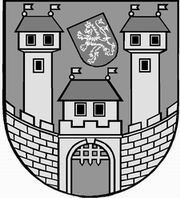 	z 	10	. jednání Rady města Žatce 	konané dne	13.06.2022Usnesení č. 	405 /22	-	477 /22	 405/22	Schválení programu	 406/22	Zápis ze zasedání Dozorčí rady společnosti Žatecká teplárenská, a.s.	 407/22	Kontrola usnesení	 408/22	Nákup parkovacích automatů – výjimka ze Směrnice a rozpočtové opatření	 409/22	Výběr dodavatele dodávky nádob na separovaný odpad a rozpočtové opatření 	na uvolnění finančních prostředků	 410/22	Souhlas s podnájmem nebytových prostor v č. p. 1180 ul. Svatopluka Čecha 	v Žatci – Technický klub v Žatci	 411/22	Nájem části pozemku p. p. č. 7032/62 v k. ú. Žatec za účelem umístění a 	provozování půjčovny sportovního vybavení	 412/22	Nabytí pozemků p. p. č. 4034/11 a p. p. č. 6941/1 vše v k. ú. Žatec do majetku 	města	 413/22	Nabytí pozemku p. p. č. 76/9 v k. ú. Trnovany u Žatce do majetku města	 414/22	Prodej pozemků p. p. č. 4222/15 a p. p. č. 4222/17 v k. ú. Žatec	 415/22	Záměr prodat část pozemku p. p. č. 6191/1 a pozemek p. p. č. 6189/3 v k. ú. 	Žatec	 416/22	Záměr prodat pozemek p. p. č. 7454 v k. ú. Žatec	 417/22	Smlouva o zřízení věcného břemene – stavba „Vodovodní přípojka pro zahradu 	p. p. č. 4303/14, Žatec“	 418/22	Smlouva o zřízení věcného břemene – stavba „Elektro přípojka pro zahradu p. 	p. č. 4303/14, Žatec“    419/22	Odměna řediteli příspěvkové organizace Městské lesy Žatec	 420/22	Odměna řediteli příspěvkové organizace Technické služby města Žatec, p.o.	 421/22	Dotace pro rok 2022 II. kolo – podpora cílů a opatření Komunitního plánu 	sociálních služeb a prorodinných aktivit	 422/22	Dodatek č. 1 ke Smlouvě o umístění Technického zařízení	 423/22	Závěrečný účet Města Žatce za rok 2021 a Roční závěrka	 424/22	Zprávy o činnosti MŠ za rok 2021	 425/22	Návrh na změnu ÚP Žatec – úplné znění po změně č. 1-9 a č. 11-13 – p. p. č. 	4646/23, 4646/1 k. ú. Žatec	 426/22	Návrh na změnu ÚP Žatec – úplné znění po změně č. 1-9 a č. 11-13 – st. p. č. 	5210 a p. p. č. 5628/45, č. 5628/5 k. ú. Žatec	 427/22	Návrh na změnu ÚP Žatec – úplné znění po změně č. 1-9 a č. 11-13 – p. p. č. 	339/14, 3767/21 k. ú. Bezděkov u Žatce	 428/22	Návrh na změnu ÚP Žatec – úplné znění po změně č. 1-9 a č. 11-13 – p. p. č. 	7440, 7441, 4443/5, 6770/8, 6770/15, 6770/17	 429/22	Návrh na změnu ÚP Žatec – úplné znění po změně č. 1-9 a č. 11-13 – st. p. č. 	167 k. ú. Žatec	 430/22	Návrh na změnu ÚP Žatec – úplné znění po změně č. 1-9 a č. 11-13 – p. p. č. 	7174 k. ú. Žatec	 431/22	Návrh na změnu ÚP Žatec – úplné znění po změně č. 1-9 a č. 11-13 – p. p. č. 	2796/11 a 2796/12 k. ú. Žatec	 432/22	Návrh na změnu ÚP Žatec – úplné znění po změně č. 1-9 a č. 11-13 – st. p. č. 	1113/1 k. ú. Žatec	 433/22	Návrh na změnu ÚP Žatec – úplné znění po změně č. 1-9 a č. 11-13 – st. p. č. 	3039 k. ú. Žatec	 434/22	Návrh na změnu ÚP Žatec – úplné znění po změně č. 1-9 a č. 11-13 – st. p. č. 	857 k. ú. Žatec	 435/22	Návrh na změnu ÚP Žatec – úplné znění po změně č. 1-9 a č. 11-13 – st. p. č. 	6140 a p. p. č. 1702/73, 1702/74 k. ú. Žatec	 436/22	Návrh na změnu ÚP Žatec – úplné znění po změně č. 1-9 a č. 11-13 – část p. 	p. č. 7160/12 k. ú. Žatec	 437/22	Rozpočtové opatření – program regenerace MPR a MPZ	 438/22	Rozpočtové opatření – NIV dotace na výkon sociální práce	 439/22	Rozpočtové opatření – finanční dary účelově určené	 440/22	Individuální příspěvky sportovním organizacím pro rok 2022	 441/22	Dotace sportovní organizaci pro rok 2022	 442/22	Revokace usnesení – Účelová dotace – KČT, odbor Žatec	 443/22	Poskytnutí účelové neinvestiční dotace – Městské divadlo Žatec	 444/22	Azylové domy v Žatci – Vavřinec z.s. a Oblastní spolek ČČK	 445/22	Žádost o účelovou neinvestiční dotaci – nákup mycích dřezů a pracovních stolů 	– ZŠ Žatec, Petra Bezruče 2000, okres Louny	 446/22	Žádost o účelovou neinvestiční dotaci – výměna podlahových krytin – ZŠ Žatec,	Komenského alej 749, okres Louny	 447/22	Změna odpisového plánu r. 2022 – ZŠ Žatec, nám. 28.října 1019, okres Louny	 448/22	Změna odpisového plánu r. 2022 – MŠ Žatec, Fügnerova 2051, okres Louny	 449/22	Snížení kapacity ŠJ – ZŠ, Žatec, Jižní 2777, okres Louny	 450/22	Zhodnocení depozitních zůstatků bankovních účtů	 451/22	Informace o investičních akcích odboru rozvoje města v realizaci v roce 2022    452/22	Informace o stavu projektů spolufinancovaných z dotačních prostředků	 453/22	Fond regenerace Města Žatce na rok 2022	 454/22	Oprava okapového systému Křížovy vily v Zeyerově ul. v Žatci – havarijní stav	 455/22	Výběr zhotovitele na akci: „Rekonstrukce zázemí nohejbalového klubu v ul. 	Studentská v Žatci“ + Rozpočtové opatření	 456/22	Zpracování studie – Generel rozvoje nemocnice Žatec	 457/22	Výběr zhotovitele: „Studie využití brownfieldu Dreherův pivovar“ a Rozpočtové 	opatření na uvolnění finančních prostředků	 458/22	Rozpočtové opatření + administrace VŘ na zajištění projektové přípravy 	„Urgentní příjem Nemocnice Žatec“	 459/22	Rozpočtové opatření + administrace VŘ „Rekonstrukce a dostavba budovy č. 	p. 1181 Nemocnice Žatec“	 460/22	Rozpočtové opatření – „Páteřní cyklostezka Ohře trasa Litoměřice – (Boč) – 	Perštejn úsek č. 6“	 461/22	Zahájení výběrového řízení na zhotovitele projektové dokumentace 	„Rekonstrukce skateparku v Žatci“	 462/22	Výběr zhotovitele stavby: „Vybudování veřejného osvětlení v ul. Čeradická – 	zahrádky, Žatec“	 463/22	Smlouva o smlouvě budoucí o zřízení věcného břemene č. 1008C22/35	 464/22	Revitalizace areálu ZŠ Petra Bezruče v Žatci – příprava studie	 465/22	Dodatek č. 2 akce: „Projektová dokumentace – přestavba a rekonstrukce 	bytových jednotek v objektu č. p. 137 v Žatci“	 466/22	Rozpočtové opatření: „Projektová dokumentace – změna vytápění v objektu čp. 	137 v Žatci, napojení na centrální zdroj tepla“	 467/22	Výběr zhotovitele: „Změna otopné soustavy v čp. 1603 a 1604 v Příkré ulici v 	Žatci s napojením na ŽT, a.s. – 2. vyhlášení“	 468/22	Rozpočtové opatření – Oprava Klášterní zdi	 469/22	Záměr prodat inženýrskou síť: „Žatec, Pod Kamenným vrškem – vodovod a 	kanalizace 2. etapa, část B“	 470/22	Záměr prodat inženýrskou síť: „Žatec, Pod Kamenným vrškem – vodovod a 	kanalizace 3. etapa, část A“	 471/22	Záměr prodat inženýrskou síť: „Žatec, Pod Kamenným vrškem – vodovod a 	kanalizace 3. etapa, část B“	 472/22	Výsledek výběrového řízení „Pojištění majetku a odpovědnosti města Žatce“	   473/22	Kupní smlouva – originál obrazu „Dočesná”	 474/22	Rozpočtové opatření – pojistné plnění	 475/22	Projekt „Hlavní zásady zachování a alternativního využití historických 	chmelařských objektů v Žatci a okolí“    476/22	Zápisy č. 1, 2, 3/2022. jednání komise pro architekturu a regeneraci města Žatce    477/22	Program zastupitelstva města	 405/22	Schválení programuRada města Žatce projednala a schvaluje program jednání rady města.									 T:  13.06.2022	O:	p.	HAMOUSOVÁ	 406/22	Zápis ze zasedání Dozorčí rady společnosti Žatecká teplárenská, a.s.Rada města Žatce, jako jediný akcionář při výkonu působnosti valné hromady společnosti Žatecká teplárenská, a.s. bere na vědomí zápis ze zasedání Dozorčí rady Žatecké teplárenské, a.s. č. 3/2022 ze dne 13.04.2022.									 T:  13.06.2022	O:	ŽT, a.s.	 407/22	Kontrola usneseníRada města Žatce projednala a bere na vědomí kontrolu usnesení z minulých jednání rady města.									 T:  13.06.2022	O:	p.	ŠMERÁKOVÁ	 408/22	Nákup parkovacích automatů – výjimka ze Směrnice a rozpočtové opatřeníRada města Žatce projednala a schvaluje výjimku ze Směrnice pro zadávání výběrových řízení malého rozsahu schválené RM usnesením č. 312/20 ze dne 11.05.2020.Dále Rada města Žatce schvaluje rozpočtové opatření ve výši 540.000,00 Kč, a to čerpání rezervního fondu na nákup 3 ks parkovacích automatů TicketLine PSA-7. Výdaje: 741-6171-5901         - 540.000,00 Kč (RF)Výdaje: 710-2219-6122        + 540.000,00 Kč (pořízení parkovacích automatů).	T:	30.06.2022	O:	p.	DONÍNOVÁ, SEDLÁKOVÁ	 409/22	Výběr dodavatele dodávky nádob na separovaný odpad a rozpočtové 	opatření na uvolnění finančních prostředkůRada města Žatce projednala Zprávu o hodnocení nabídek ze dne 25.05.2022 stanovenou hodnotící komisí na dodavatele služby na akci „Pořízení sběrných nádob na separovaný odpad v Žatci“ zadanou mimo režim zákona č. 134/2016 Sb., o zadávání veřejných zakázek, v platném znění a rozhodla o výběru společnosti MEVA-TEC s.r.o., Chelčického 1228,413 01 Roudnice nad Labem, IČO: 62742051.Rada města Žatce schvaluje výsledek hodnocení a posouzení nabídek stanovené hodnotící komisí.Rada města Žatce ukládá starostce města Žatce podepsat Rozhodnutí o výběru dodavatele a Kupní smlouvu s vybraným uchazečem.Rada města Žatce projednala a schvaluje rozpočtové opatření v celkové výši 421.000,00 Kč, a to čerpání kap. 741 – kofinancování dotačních titulů na navýšení výdajů kap. 739 – pořízení sběrových nádob na separovaný odpad.Výdaje: 741-6171-6901, org. 2022                - 421.000,00 Kč (kofinancování)Výdaje: 739-3722-5139, ÚZ 00271, org. 5229    + 295.000,00 Kč (nádoby – dotační)Výdaje: 739-3722-5139, org. 5229               + 126.000,00 Kč (nádoby – město).	T:	30.06.2022	O:	p.	DONÍNOVÁ, SEDLÁKOVÁ	 410/22	Souhlas s podnájmem nebytových prostor v č. p. 1180 ul. Svatopluka 	Čecha v Žatci – Technický klub v ŽatciRada města Žatce souhlasí s podnájmem nebytových prostor o ploše 58,90 m2 umístěných v budově č. p. 1180 ul. Svatopluka Čecha v Žatci, umístěné na pozemku zastavěná plocha a nádvoří st. p. č. 1342/1 v k. ú. Žatec za účelem realizace kroužku robotiky a pravidelných otevřených dílen klubu robotiky v projektu Technického klubu Žatec – Přírodovědné centrum Žatec, pro naplnění cílů Smlouvy o partnerství s finančním příspěvkem uzavřené dne 24.03.2020 mezi Ústeckým krajem a Městem Žatec ve znění pozdějších dodatků, podnájemce spolek Budík, z.s., IČO 04553900, na dobu neurčitou, za měsíční platbu 3.100,00 Kč včetně služeb a energií.	T:	30.06.2022	O:	p.	DONÍNOVÁ	 411/22	Nájem části pozemku p. p. č. 7032/62 v k. ú. Žatec za účelem umístění a 	provozování půjčovny sportovního vybaveníRada města Žatce schvaluje nájem části pozemku p. p. č. 7032/62 ostatní plocha o výměře 100 m2 v k. ú. Žatec Vlastimilu Rampasovi, Bezděkov 71, 438 01 Žatec, IČO: 00933708 za účelem umístění a provozování půjčovny sportovního vybavení na dobu určitou do 31.10.2025 za roční nájemné ve výši 50,00 Kč/m2/rok.	T:	30.06.2022	O:	p.	DONÍNOVÁ	 412/22	Nabytí pozemků p. p. č. 4034/11 a p. p. č. 6941/1 vše v k. ú. Žatec do 	majetku městaRada města Žatce doporučuje Zastupitelstvu města Žatce schválit bezúplatně nabýt do majetku města pozemky p. p. č. 4034/11 ostatní plocha o výměře 807 m2 a p. p. č. 6941/1 ostatní plocha o výměře 1.031 m2 vše v k. ú. Žatec z majetku ČR – Státního pozemkového úřadu.									 T:  23.06.2022	O:	p.	DONÍNOVÁ	 413/22	Nabytí pozemku p. p. č. 76/9 v k. ú. Trnovany u Žatce do majetku městaRada města Žatce doporučuje zastupitelstvu města schválit nabýt do majetku města pozemek st. p. č. 76/9 zastavěná plocha a nádvoří o výměře 686 m2, zaps. na LV č. 169 k. ú. Trnovany u Žatce, obec Žatec z majetku spol. ITOSS, s. r. o., se sídlem Pod Dúbravou 2887, 026 01 Dolný Kubín, Slovenská republika, reg. č. (IČO) 31638384, za kupní cenu 123.000,00 Kč.									 T:  23.06.2022	O:	p.	DONÍNOVÁ	 414/22	Prodej pozemků p. p. č. 4222/15 a p. p. č. 4222/17 v k. ú. ŽatecRada města Žatce projednala a doporučuje Zastupitelstvu města Žatce neschválit prodej pozemků ostatní plocha p. p. č. 4222/15 o výměře 261 m2 a zahrada p. p. č. 4222/17 o výměře 354 m2 v k. ú. Žatec.									 T:  23.06.2022	O:	p.	DONÍNOVÁ	 415/22	Záměr prodat část pozemku p. p. č. 6191/1 a pozemek p. p. č. 6189/3 v k. 	ú. ŽatecRada města Žatce projednala a ukládá odboru místního hospodářství a majetku zveřejnit po dobu 15 dnů záměr města prodat část pozemku ostatní plocha p. p. č. 6191/1 o výměře 771 m2 a pozemek p. p. č. 6189/3 o výměře 1018 m2 v k. ú. Žatec za minimální kupní cenu 543.200,00 Kč + poplatky spojené s vkladem kupní smlouvy do KN.	T:	23.06.2022	O:	p.	DONÍNOVÁ	 416/22	Záměr prodat pozemek p. p. č. 7454 v k. ú. ŽatecRada města Žatce projednala a ukládá odboru místního hospodářství a majetku zveřejnit po dobu 15 dnů záměr města prodat pozemek ostatní plocha p. p. č. 7454, o výměře 10 m2 v k. ú. Žatec za minimální kupní cenu 6.000,00 Kč + poplatky spojené s vkladem kupní smlouvy do KN.	T:	23.06.2022	O:	p.	DONÍNOVÁ	 417/22	Smlouva o zřízení věcného břemene – stavba „Vodovodní přípojka pro 	zahradu p. p. č. 4303/14, Žatec“Rada města Žatce schvaluje Smlouvu o zřízení věcného břemene pro fyzické osoby na stavbu „Vodovodní přípojka pro zahradu p. p. č. 4303/14, Žatec“ na pozemku města: p. p. č. 4303/6 a p. p. č. 6947/5 v k. ú. Žatec, jejímž obsahem je vodovodní přípojka, právo ochranného pásma a právo oprávněné strany vyplývající ze zákona č. 274/2001 Sb., zákon o vodovodech a kanalizacích, ve znění pozdějších předpisů.	T:	13.07.2022	O:	p.	DONÍNOVÁ	 418/22	Smlouva o zřízení věcného břemene – stavba „Elektro přípojka pro 	zahradu p. p. č. 4303/14, Žatec“Rada města Žatce schvaluje Smlouvu o zřízení věcného břemene pro fyzické osoby na stavbu „Elektro přípojka pro zahradu p. p. č. 4303/14, Žatec“ na pozemku města: p. p. č. 4303/6 a p. p. č. 6947/5 v k. ú. Žatec, jejímž obsahem je elektro přípojka, právo ochranného pásma a právo oprávněné strany vyplývající ze zákona č. 458/2000 Sb., energetický zákon, ve znění pozdějších předpisů.	T:	13.07.2022	O:	p.	DONÍNOVÁ	 419/22	Odměna řediteli příspěvkové organizace Městské lesy ŽatecRada města Žatce projednala a souhlasí s vyplacením odměny řediteli příspěvkové organizace Městské lesy Žatec za první pololetí roku 2022 v navržené výši.									 T:  11.07.2022	O:	p.	DONÍNOVÁ	 420/22	Odměna řediteli příspěvkové organizace Technické služby města Žatec, 	p.o.Rada města Žatce projednala a souhlasí s vyplacením odměny řediteli příspěvkové organizace Technické služby města Žatec, p.o. za první pololetí roku 2022 v navržené výši.	T:	11.07.2022	O:	p.	DONÍNOVÁ	 421/22	Dotace pro rok 2022 II. kolo – podpora cílů a opatření Komunitního plánu 	sociálních služeb a prorodinných aktivitRada města Žatce projednala a schvaluje, dle ust. § 102 odst. 3, zákona č. 128/2000 Sb. „o obcích (obecní zřízení)“, ve znění pozdějších předpisů, poskytnutí dotací do výše 50.000,00 Kč pro rok 2022 dle předloženého návrhu – oblast podpory cílů a opatření Komunitního plánu sociálních služeb a prorodinných aktivit na rok 2022.Rada města Žatce bere na vědomí, že finanční podpora registrovaných sociálních služeb je poskytnuta v souladu s Rozhodnutím Evropské komise ze dne 20. prosince 2011, č. 2012/21/EU, o použití čl. 106 odst. 2 Smlouvy o fungování Evropské unie na státní podporu ve formě vyrovnávací platby za závazek veřejné služby udělené určitým podnikům pověřeným poskytováním služeb obecného hospodářského zájmu.Rada města Žatce projednala a bere na vědomí zápis z jednání Řídící pracovní skupiny komunitního plánování ze dne 01.06.2022 a zápis z jednání Sociální a zdravotní komise ze dne 06.06.2022.	T:	30.06.2022	O:	p.	SULÍKOVÁ	 422/22	Dodatek č. 1 ke Smlouvě o umístění Technického zařízeníRada města Žatce projednala a schvaluje Dodatek č. 1 ke Smlouvě o umístění Technického zařízení a instalaci Systému určeného pro zpracování digitalizovaných fotografií a podpisů ze dne 01.10.2018 se společností CENDIS, s. p., nábřeží Ludvíka Svobody 1222/12, 110 15 Praha 1, IČO 00311391.									 T:  30.06.2022	O:	p.	DOBRUSKÝ	 423/22	Závěrečný účet Města Žatce za rok 2021 a Roční závěrkaRada města Žatce projednala Závěrečný účet Města Žatce za rok 2021 a doporučuje Zastupitelstvu města Žatce vyjádřit souhlas s celoročním hospodařením Města Žatce za rok 2021, a to bez výhrad. Zároveň doporučuje Zastupitelstvu města Žatce vzít na vědomí Zprávu nezávislého auditora o přezkoumání hospodaření Města Žatce v roce 2021 s vyjádřením, že nebyly zjištěny žádné chyby a nedostatky.Dále Rada města Žatce předkládá Zastupitelstvu města Žatce ke schválení dle ustanovení § 84odst. 2 bod b) zákona č. 128/2000 Sb., o obcích (obecní zřízení), ve znění pozdějších předpisů, účetní závěrku Města Žatce sestavenou k rozvahovému dni, a to k 31.12.2021.	T:	23.06.2022	O:	p.	SEDLÁKOVÁ	 424/22	Zprávy o činnosti MŠ za rok 2021Rada města Žatce bere na vědomí zprávy o činnosti příspěvkových organizací – Mateřské školy speciální, Žatec, Studentská 1416, okres Louny; Mateřské školy Žatec, Studentská 1230, okres Louny; Mateřské školy Žatec, Fügnerova 2051, okres Louny; Mateřské školy Žatec, U Jezu 2903, okres Louny; Mateřské školy Žatec, Otakara Březiny 2769, okres Louny; Mateřské školy Žatec, Bratří Čapků 2775, okres Louny za rok 2021.	T:	22.06.2022	O:	p.	SEDLÁKOVÁ	 425/22	Návrh na změnu ÚP Žatec – úplné znění po změně č. 1-9 a č. 11-13 – p. p. 	č. 4646/23, 4646/1 k. ú. ŽatecRada města Žatce posoudila předložený návrh na změnu Územního plánu Žatec – úplné znění po změně č. 1-9 a č. 11-13, zkráceným postupem – změna využití pozemků p. p. č. 4646/23 a 4646/1 k. ú. Žatec a upřednostňuje variantu b) pro posouzení žádosti Zastupitelstvem města Žatce.	T:	23.06.2022	O:	p.	TRÁVNÍČEK	 426/22	Návrh na změnu ÚP Žatec – úplné znění po změně č. 1-9 a č. 11-13 – st. p. 	č. 5210 a p. p. č. 5628/45, č. 5628/5 k. ú. ŽatecRada města Žatce posoudila předložený návrh na změnu Územního plánu Žatec – úplné znění po změně č. 1-9 a č. 11-13, zkráceným postupem – změna využití pozemků st. p. č. 5210 a p. p. č. 5628/45, č. 5628/5 k. ú. Žatec a upřednostňuje variantu b) pro posouzení žádosti Zastupitelstvem města Žatce.	T:	23.06.2022	O:	p.	TRÁVNÍČEK	 427/22	Návrh na změnu ÚP Žatec – úplné znění po změně č. 1-9 a č. 11-13 – p. p. 	č. 339/14, 3767/21 k. ú. Bezděkov u ŽatceRada města Žatce posoudila předložený návrh na změnu Územního plánu Žatec – úplné znění po změně č. 1-9 a č. 11-13 – zkráceným postupem, změna etapizace pozemků p. p. č. 339/14 a3767/21 k. ú. Bezděkov u Žatce a upřednostňuje variantu b) pro posouzení žádosti Zastupitelstvem města Žatce.	T:	23.06.2022	O:	p.	TRÁVNÍČEK	 428/22	Návrh na změnu ÚP Žatec – úplné znění po změně č. 1-9 a č. 11-13 – p. p. 	č. 7440, 7441, 4443/5, 6770/8, 6770/15, 6770/17Rada města Žatce posoudila předložený návrh na změnu Územního plánu Žatec – úplné znění po změně č. 1-9 a č. 11-13 – zkráceným postupem, změna využití pozemků p. p. č. 7440, 7441, 4443/5, 6770/8, 6770/15, 6770/17 a st. p. č. 98/1 k. ú. Žatec a upřednostňuje variantu b) pro posouzení žádosti Zastupitelstvem města Žatce.	T:	23.06.2022	O:	p.	TRÁVNÍČEK	 429/22	Návrh na změnu ÚP Žatec – úplné znění po změně č. 1-9 a č. 11-13 – st. p. 	č. 167 k. ú. ŽatecRada města Žatce posoudila předložený návrh na změnu Územního plánu Žatec – úplné znění po změně č. 1-9 a č. 11-13, zkráceným postupem – změna využití pozemku st. p. č. 167 k. ú. Žatec a upřednostňuje variantu b) pro posouzení žádosti Zastupitelstvem města Žatce.	T:	23.06.2022	O:	p.	TRÁVNÍČEK	 430/22	Návrh na změnu ÚP Žatec – úplné znění po změně č. 1-9 a č. 11-13 – p. p. 	č. 7174 k. ú. ŽatecRada města Žatce posoudila předložený návrh na změnu Územního plánu Žatec – úplné znění po změně č. 1-9 a č. 11-13, zkráceným postupem – změna využití pozemku p. p. č. 7174 k. ú. Žatec a upřednostňuje variantu b) pro posouzení žádosti Zastupitelstvem města Žatce.	T:	23.06.2022	O:	p.	TRÁVNÍČEK	 431/22	Návrh na změnu ÚP Žatec – úplné znění po změně č. 1-9 a č. 11-13 – p. p. 	č. 2796/11 a 2796/12 k. ú. ŽatecRada města Žatce posoudila předložený návrh na změnu Územního plánu Žatec – úplné znění po změně č. 1-9 a č. 11-13, změna využití pozemků p. p. č. 2796/11 a 2796/12 k. ú. Žatec a upřednostňuje variantu b) pro posouzení žádosti Zastupitelstvem města Žatce.	T:	23.06.2022	O:	p.	TRÁVNÍČEK	 432/22	Návrh na změnu ÚP Žatec – úplné znění po změně č. 1-9 a č. 11-13 – st. p. 	č. 1113/1 k. ú. ŽatecRada města Žatce posoudila předložený návrh na změnu Územního plánu Žatec – úplné znění po změně č. 1-9 a č. 11-13 – zkráceným postupem, změna využití pozemku st. p. č. 1113/1 k. ú. Žatec a upřednostňuje variantu b) pro posouzení žádosti Zastupitelstvem města Žatce.	T:	23.06.2022	O:	p.	TRÁVNÍČEK	 433/22	Návrh na změnu ÚP Žatec – úplné znění po změně č. 1-9 a č. 11-13 – st. p. 	č. 3039 k. ú. ŽatecRada města Žatce posoudila předložený návrh na změnu Územního plánu Žatec – úplné znění po změně č. 1-9 a č. 11-13 – zkráceným postupem, změna využití pozemku st. p. č. 3039 k. ú. Žatec a upřednostňuje variantu b) pro posouzení žádosti Zastupitelstvem města Žatce.	T:	23.06.2022	O:	p.	TRÁVNÍČEK	 434/22	Návrh na změnu ÚP Žatec – úplné znění po změně č. 1-9 a č. 11-13 – st. p. 	č. 857 k. ú. ŽatecRada města Žatce posoudila předložený návrh na změnu Územního plánu Žatec – úplné znění po změně č. 1-9 a č. 11-13, změna využití pozemku st. p. č. 857 k. ú. Žatec a upřednostňuje variantu b) pro posouzení žádosti Zastupitelstvem města Žatce.	T:	23.06.2022	O:	p.	TRÁVNÍČEK	 435/22	Návrh na změnu ÚP Žatec – úplné znění po změně č. 1-9 a č. 11-13 – st. p. 	č. 6140 a p. p. č. 1702/73, 1702/74 k. ú. ŽatecRada města Žatce posoudila předložený návrh na změnu Územního plánu Žatec – úplné znění po změně č. 1-9 a č. 11-13, změna využití pozemků st. p. č. 6140 a p. p. č. 1702/73, 1702/74 k. ú. Žatec a upřednostňuje variantu b) pro posouzení žádosti Zastupitelstvem města Žatce.	T:	23.06.2022	O:	p.	TRÁVNÍČEK	 436/22	Návrh na změnu ÚP Žatec – úplné znění po změně č. 1-9 a č. 11-13 – část 	p. p. č. 7160/12 k. ú. ŽatecRada města Žatce posoudila předložený návrh na změnu Územního plánu Žatec – úplné znění po změně č. 1-9 a č. 11-13, zkráceným postupem – změna využití části pozemku p. p. č. 7160/12 k. ú. Žatec a upřednostňuje variantu b) pro posouzení žádosti Zastupitelstvem města Žatce.	T:	23.06.2022	O:	p.	TRÁVNÍČEK	 437/22	Rozpočtové opatření – program regenerace MPR a MPZRada města Žatce projednala a schvaluje rozpočtové opatření ve výši 400.000,00 Kč, a to zapojení účelové dotace do rozpočtu města.Účelový znak 34 054 – neinvestiční účelová dotace Ministerstva kultury ČR z Programu regenerace městských památkových rezervací a městských památkových zón v roce 2022 na obnovu nemovitých kulturních památek a movitých kulturních památek pevně spojených se stavbami, které jsou kulturními památkami, na území Města Žatce ve výši 400.000,00 Kč.	T:	30.06.2022	O:	p.	SEDLÁKOVÁ	 438/22	Rozpočtové opatření – NIV dotace na výkon sociální práceRada města Žatce schvaluje rozpočtové opatření ve výši 2.202.000,00 Kč, a to zapojení účelové neinvestiční dotace do rozpočtu města.Účelový znak 13 015 – neinvestiční účelová dotace Ministerstva práce a sociálních věcí na výkon sociální práce podle ustanovení § 92 a § 93 a zákona č. 108/2006 Sb. „o sociálních službách“, ve znění pozdějších předpisů pro rok 2022 ve výši 2.201.728,00 Kč.	T:	30.06.2022	O:	p.	SEDLÁKOVÁ	 439/22	Rozpočtové opatření – finanční dary účelově určenéRada města Žatce schvaluje přijetí finančního daru od společností:a) Koito Czech s.r.o., IČ 264 38 771 se sídlem Na Astře 3001, 438 01 Žatec ve výši 5.000,00 Kčb) DESIGNPROJEKT s.r.o., IČ 092 10 121 se sídlem Adolfa Heyduka 1114, 438 01 Žatec ve výši 5.000,00 Kčc) VHV s.r.o., IČ 402 30 678 se sídlem Husova 3058, 438 01 Žatec ve výši 8.000,00 Kčd) PREFA Žatec s.r.o., IČ 631 45 898 se sídlem Leoše Janáčka 1270, 438 01 Žatec ve výši 10.000,00 Kče) POHL cz, a.s., IČ 256 06 468 se sídlem Na Pomezí 2483, 252 63 Roztoky ve výši 25.000,00 Kč.Finanční dary jsou určeny na podporu akce „Olympiáda pro předškoláky“ v roce 2022.Rada města Žatce schvaluje rozpočtové opatření ve výši 53.000,00 Kč, a to zapojení finančního daru na kapitolu 714 – školství:Příjem: 714-3319-2321        + 53.000,00 Kč (sponzorské dary – olympiáda MŠ)Výdej: 714-3319-5139         + 53.000,00 Kč (kap. 714 – školní akce).	T:	30.06.2022	O:	p.	SEDLÁKOVÁ	 440/22	Individuální příspěvky sportovním organizacím pro rok 2022Rada města Žatce schvaluje dle ust. § 85 písmene c) a § 102 odst. 3 zákona č. 128/2000 Sb., oobcích (obecní zřízení), ve znění pozdějších předpisů, poskytnutí individuálních příspěvků pro sportovce a sportovní kolektivy v roce 2022 dle předloženého návrhu.Rada města Žatce bere na vědomí zápis komise tělovýchovy a sportu ze dne 18.05.2022.	T:	30.06.2022	O:	p.	SEDLÁKOVÁ	 441/22	Dotace sportovní organizaci pro rok 2022Rada města Žatce, na základě usnesení ZM č. 81/22 ze dne 05.05.2022, doporučuje Zastupitelstvu města Žatce schválit snížení schválené dotace pro rok 2022 zapsanému spolku ZO Svazu Branně technických sportů Žatec, Volyňských Čechů 2734, 438 01 Žatec, IČ 71163182 z původní schválené částky 167.000,00 Kč na částku 64.000,00 Kč.Rada města Žatce bere na vědomí zápis komise tělovýchovy a sportu ze dne 05.06.2022.	T:	23.06.2022	O:	p.	SEDLÁKOVÁ	 442/22	Revokace usnesení – Účelová dotace – KČT, odbor ŽatecRada města Žatce:1) revokuje své usnesení č. 318/22 ze dne 25.04.2022 – Účelová dotace – KČT, odbor Žatec: Rada města Žatce schvaluje poskytnutí účelové neinvestiční dotace spolku KČT, odbor Žatec, IČ 227 54 636 se sídlem Politických vězňů 1111, 438 01 Žatec na podporu vydání průvodce s názvem „Pojďme po staré Hřebenové cestě – Kammweg přes Krušné hory“ ve výši 5.000,00 Kč z kapitoly 741 – finanční příspěvky ostatní organizace.2) a schvaluje poskytnutí účelové neinvestiční dotace spolku Krušnohorská hřebenovka z.s. IČ 084 83 060 se sídlem Politických vězňů 1111, 438 01 Žatec na podporu vydání průvodce s názvem „Pojďme po staré Hřebenové cestě – Kammweg přes Krušné hory“ ve výši 5.000,00 Kč z kapitoly 741 – finanční příspěvky ostatní organizace.	T:	15.06.2022	O:	p.	SEDLÁKOVÁ	 443/22	Poskytnutí účelové neinvestiční dotace – Městské divadlo ŽatecRada města Žatce dle § 10a zákona č. 250/2000 Sb., o rozpočtových pravidlech územních rozpočtů, ve znění pozdějších předpisů doporučuje Zastupitelstvu města Žatce schválit poskytnutí neinvestiční účelové dotace ve výši 3.000.000,00 Kč na financování akce: „Dočesná 2022“.Dále Rada města Žatce doporučuje Zastupitelstvu města Žatce schválit rozpočtové opatření vevýši 3.000.000,00 Kč, a to přesun v rámci schváleného rozpočtu kap. 716 takto:Výdaje: 716-6171-5901, org. 283       - 3.000.000,00 Kč (rezerva kap. 716)Výdaje: 716-3311-5331, org. 2836     + 3.000.000,00 Kč (divadlo – účelová dotace).									 T:  23.06.2022	O:	p.	SEDLÁKOVÁ	 444/22	Azylové domy v Žatci – Vavřinec z.s. a Oblastní spolek ČČKRada města Žatce projednala společnou žádost spolku Vavřinec, z.s., IČO 01539353 a spolku Oblastní spolek Českého červeného kříže Louny, IČO 00426113 ze dne 10.05.2022 a schvaluje snížení nájemného za užívání nemovitostí dle smlouvy o nájmu ze dne 11.08.2015 ve znění dodatků č. 1-4, nájemce Vavřinec, z.s., IČO 01539353 na částku 1,00 Kč měsíčně za období od července 2022 do prosince 2022, dále schvaluje snížení nájemného za užívání nemovitostí dle smlouvy o nájmu ze dne 02.10.2018 ve znění dodatků č. 1, nájemce Oblastní spolek Českého červeného kříže Louny, IČO 00426113 na částku 1,00 Kč měsíčně za období od července 2022 do prosince 2022, a to s ohledem na zajištění nezbytných sociálních služeb poskytovaných na území města ze strany žadatelů.	T:	23.06.2022	O:	p.	SEDLÁKOVÁ, DONÍNOVÁ	 445/22	Žádost o účelovou neinvestiční dotaci – nákup mycích dřezů a pracovních 	stolů – ZŠ Žatec, Petra Bezruče 2000, okres LounyRada města Žatce projednala žádost ředitelky Základní školy Žatec, Petra Bezruče 2000, okres Louny a doporučuje Zastupitelstvu města Žatce schválit účelovou neinvestiční dotaci na pořízení 2 ks mycích dřezů a 2 ks pracovních stolů do školní jídelny v celkové výši 86.000,00 Kč.Dále Rada města Žatce doporučuje Zastupitelstvu města Žatce schválit rozpočtové opatření vevýši 86.000,00 Kč, a to čerpání rezervního fondu na poskytnutí dotace:Výdaje: 741-6171-5901                - 86.000,00 Kč (čerpání RF)Výdaje: 714-3113-5331-org. 5501     + 86.000,00 Kč (účelová neinvestiční dotace).	T:	23.06.2022	O:	p.	SEDLÁKOVÁ	 446/22	Žádost o účelovou neinvestiční dotaci – výměna podlahových krytin – ZŠ 	Žatec, Komenského alej 749, okres LounyRada města Žatce projednala žádost ředitele Základní školy Žatec, Komenského alej 749, okres Louny a doporučuje Zastupitelstvu města Žatce schválit účelovou neinvestiční dotaci na financování nákladů spojených s výměnou podlahových krytin ve třídě 7. D, 9. B a v kabinetě přírodopisu v celkové výši 306.993,00 Kč.Dále Rada města Žatce doporučuje Zastupitelstvu města Žatce schválit rozpočtové opatření vevýši 307.000,00 Kč, a to čerpání rezervního fondu na poskytnutí dotace:Výdaje: 741-6171-5901                   - 307.000,00 Kč (čerpání RF)Výdaje: 714-3113-5331-org. 5521        + 307.000,00 Kč (účelová neinvestiční dotace).	T:	23.06.2022	O:	p.	SEDLÁKOVÁ	 447/22	Změna odpisového plánu r. 2022 – ZŠ Žatec, nám. 28.října 1019, okres 	LounyRada města Žatce v souladu s ustanovením § 31 odst. 1 písm. a) zákona č. 250/2000 Sb., o rozpočtových pravidlech územních rozpočtů, ve znění pozdějších předpisů, schvaluje změnu odpisového plánu dlouhodobého majetku na rok 2022 u PO Základní škola Žatec, nám. 28. října 1019, okres Louny, a to v celkové výši 271.750,00 Kč.									 T:  22.06.2022	O:	p.	SEDLÁKOVÁ	 448/22	Změna odpisového plánu r. 2022 – MŠ Žatec, Fügnerova 2051, okres 	LounyRada města Žatce v souladu s ustanovením § 31 odst. 1 písm. a) zákona č. 250/2000 Sb., o rozpočtových pravidlech územních rozpočtů, ve znění pozdějších předpisů, schvaluje změnu odpisového plánu dlouhodobého majetku na rok 2022 u PO Mateřská škola Žatec, Fügnerova 2051, okres Louny, a to v celkové výši 63.333,00 Kč.									 T:  22.06.2022	O:	p.	SEDLÁKOVÁ	 449/22	Snížení kapacity ŠJ – ZŠ, Žatec, Jižní 2777, okres LounyRada města Žatce u příspěvkové organizace s názvem Základní škola, Žatec, Jižní 2777, okres Louny, IČO: 61357332, s účinností od 01.09.2022, schvaluje: snížení kapacity školní jídelny ze 700 obědů na 500 obědů denně.	T:	21.06.2022	O:	p.	SEDLÁKOVÁ	 450/22	Zhodnocení depozitních zůstatků bankovních účtůRada města Žatce projednala informaci o možném zvýšeném úročení účtů města Žatec vedených u Komerční banky a.s. a schvaluje zhodnocení depozitních zůstatků prostřednictvím termínovaného účtu s automatickým obnovením ve výši 50 mil. Kč na 3 měsíce a 50 mil. Kč na 6 měsíců, který bude zřízen u Komerční banky a.s. se sídlem Na příkopě 33 čp. 969,114 07 Praha 1, jakožto banky s nejlepší indikativní nabídkou ze dne 07.06.2022.Dále Rada města Žatce ukládá vedoucí finančního odboru zajistit administraci a další převody mezi bankovními účty a termínovaným účtem a pověřuje starostku města podpisem smlouvy o zřízení termínovaného účtu.									 T:  23.06.2022	O:	p.	SEDLÁKOVÁ	 451/22	Informace o investičních akcích odboru rozvoje města v realizaci v roce 	2022Rada města Žatce bere na vědomí aktuální přehled investičních akcí odboru rozvoje města Žatce k 06.06.2022.									 T:  13.06.2022	O:	p.	MAZÁNKOVÁ	 452/22	Informace o stavu projektů spolufinancovaných z dotačních prostředkůRada města Žatce bere na vědomí aktuální informace Odboru rozvoje města o stavu aktivních projektů města Žatce spolufinancovaných z prostředků EU, národních fondů a ostatních poskytovatelů dotačních titulů k 31.05.2022.	T:	13.06.2022	O:	p.	MAZÁNKOVÁ	 453/22	Fond regenerace Města Žatce na rok 2022Rada města Žatce doporučuje Zastupitelstvu města Žatce schválit rozdělení finančních prostředků z Fondu regenerace Města Žatce na rok 2022 dle předloženého návrhu:Fond regenerace Města Žatce – rok 2022									 T:  23.06.2022	O:	p.	MAZÁNKOVÁ	 454/22	Oprava okapového systému Křížovy vily v Zeyerově ul. v Žatci – havarijní 	stavRada města Žatce projednala a schvaluje udělení výjimky ze Směrnice pro zadávání veřejných zakázek malého rozsahu pro zajištění opravy havarijního stavu okapového systému na objektu Křížovy vily v ul. Zeyerova OSVČ za 390.548,00 Kč bez DPH.	T:	17.06.2022	O:	p.	MAZÁNKOVÁ	 455/22	Výběr zhotovitele na akci: „Rekonstrukce zázemí nohejbalového klubu 	v ul. Studentská v Žatci“ + Rozpočtové opatřeníRada města Žatce projednala a schvaluje výsledek hodnocení nabídky stanovené hodnotící komisí ze dne 18.05.2022 v 10:00 hodin na zhotovitele akce „Rekonstrukce zázemí nohejbalového klubu v ul. Studentská v Žatci“, a to nabídku č. 4 firmy AZISTAV s.r.o, Dobříčany čp. 4, 438 01 Žatec, IČ: 22797131 s nabídkovou cenou 6.434.000,00 Kč bez DPH.Rada města Žatce ukládá starostce města Žatce podepsat smlouvu o dílo s vybraným uchazečem veřejné zakázky „Rekonstrukce zázemí nohejbalového klubu v ul. Studentská v Žatci.Rada města Žatce projednala a doporučuje Zastupitelstvu města Žatce schválit rozpočtové opatření ve výši 2.100.000,00 Kč, a to čerpání finančních prostředků z investičního fondu na dofinancování akce „Rekonstrukce zázemí nohejbalového klubu v ul. Studentská v Žatci“Výdaje: 741-6171-6901             - 2.100.000,00 Kč (IF)Výdaje: 739-3412-6121, org.7411   + 2.100.000,00 Kč (rekonstrukce zázemí nohejbal. klubu).									 T:  23.06.2022	O:	p.	MAZÁNKOVÁ	 456/22	Zpracování studie – Generel rozvoje nemocnice ŽatecRada města Žatce bere na vědomí předloženou studii „Zpracování studie – Generel rozvoje nemocnice Žatec“.									 T:  23.06.2022	O:	p.	MAZÁNKOVÁ	 457/22	Výběr zhotovitele: „Studie využití brownfieldu Dreherův pivovar“ a 	Rozpočtové opatření na uvolnění finančních prostředkůRada města Žatce projednala zprávu o hodnocení nabídek ze dne 06.06.2022 na zhotovitele veřejné zakázky na služby: „Studie využití brownfieldu Dreherův pivovar“ zadané jako zakázka ve zjednodušeném podlimitním řízení dle zákona č. 134/2016 Sb., o zadávání veřejných zakázek, ve znění pozdějších předpisů a rozhodla o výběru této nabídky:Společnost ČS & CW & KK (sdružení spol. Česká spořitelna a. s., City Work s. r. o., KROKEM s. r. o.).Rada města Žatce zároveň ukládá starostce města Žatce podepsat smlouvu o dílo s vybraným uchazečem.Rada města Žatce dále projednala a doporučuje Zastupitelstvu města Žatec schválit rozpočtové opatření ve výši 2.057.000,00 Kč, a to čerpání finančních prostředků z kap. 741 – kofinancování dotačních titulů na akci: „Studie využití brownfieldu Dreherův pivovar“ schválené usnesením Zastupitelstva města Žatce č. 194/21 ze dne 16.12.2021 „Investiční plán města Žatce na rok 2022“, v tomto znění:Výdaje: 741-6171-6901, org. 2022     - 2.057.000,00 Kč (kofinancování)Výdaje: 716-3322-5166, org. 2501    + 2.057.000,00 Kč (Studie Dreherův pivovar).									 T:  23.06.2022	O:	p.	MAZÁNKOVÁ	 458/22	Rozpočtové opatření + administrace VŘ na zajištění projektové přípravy 	„Urgentní příjem Nemocnice Žatec“Rada města Žatce bere na vědomí předloženou studii „Urgentní příjem Nemocnice Žatec“ a ukládá odboru rozvoje města neprodleně zahájit práce na zajištění přípravy dalšího stupně projektové dokumentace včetně potřebného povolení pro zajištění řádné realizace stavby.Rada města Žatce projednala a schvaluje rozpočtové opatření ve výši 60.000,00 Kč, a to čerpání finanční prostředků z investičního fondu na zajištění administrace výběrového řízení na zpracovatele dalšího stupně projektové dokumentace včetně potřebných povolení na „Urgentní příjem Nemocnice Žatec“ v rozšířeném prostoru.Výdaje: 741-6171-6901                 - 60.000,00 (IF)Výdaje: 715-3522-6121 org. 817        + 60.000,00 (PD Urgentní příjem).									 T:  20.06.2022	O:	p.	MAZÁNKOVÁ	 459/22	Rozpočtové opatření + administrace VŘ „Rekonstrukce a dostavba 	budovy č. p. 1181 Nemocnice Žatec“Rada města Žatce bere na vědomí předloženou studii „Rekonstrukce a dostavba budovy č. p. 1181 Nemocnice Žatec“ a ukládá odboru rozvoje města neprodleně zahájit práce na zajištění přípravy dalšího stupně projektové dokumentace včetně potřebného povolení pro zajištění řádné realizace stavby.Rada města Žatce projednala a schvaluje rozpočtové opatření ve výši 60.000,00 Kč, a to čerpání finanční prostředků z investičního fondu na zajištění administrace výběrového řízení na zpracovatele dalšího stupně projektové dokumentace včetně potřebných povolení na „Rekonstrukce a dostavba budovy č. p. 1181 Nemocnice Žatec“. Výdaje: 741-6171-6901            - 60.000,00 (IF)Výdaje: 715-3522-6121 org. 816   + 60.000,00 (rekonstrukce a dostavba budovy č. p. 1181).	T:	20.06.2022	O:	p.	MAZÁNKOVÁ	 460/22	Rozpočtové opatření – „Páteřní cyklostezka Ohře trasa Litoměřice – 	(Boč) – Perštejn úsek č. 6“Rada města Žatce projednala a schvaluje rozpočtové opatření ve výši 60.000,00 Kč, a to uvolnění finančních prostředků z investičního fondu na financování akce „Páteřní cyklostezka Ohře trasa Litoměřice – (Boč) – Perštejn úsek č. 6“ v tomto znění:Výdaje: 741-6171-6901                - 60.000,00 Kč (IF)Výdaje: 710-2219-6121 org. 7166      + 60.000,00 Kč (cyklostezka úsek č. 6).	T:	30.06.2022	O:	p.	SEDLÁKOVÁ	 461/22	Zahájení výběrového řízení na zhotovitele projektové dokumentace 	„Rekonstrukce skateparku v Žatci“Rada města Žatce schvaluje zahájení výběrového řízení a výzvu k podání nabídek na veřejnou zakázku malého rozsahu na služby, na zhotovitele projektové dokumentace „Rekonstrukce skateparku v Žatci“.Rada města Žatce schvaluje návrh SoD k předmětné veřejné zakázce.Rada města Žatce schvaluje členy hodnotící komise.	T:	17.06.2022	O:	p.	MAZÁNKOVÁ	 462/22	Výběr zhotovitele stavby: „Vybudování veřejného osvětlení v ul. 	Čeradická – zahrádky, Žatec“Rada města Žatce projednala a schvaluje zprávu o hodnocení nabídek ze dne 26.05.2022 na zhotovitele stavby „Vybudování veřejného osvětlení v ul. Čeradická – zahrádky, Žatec“ a v souladu se Směrnicí pro zadávání veřejných zakázek města Žatec rozhodla o výběru nabídky s nejnižší nabídkovou cenou uchazeče HANZL ELEKTROMONTÁŽE s. r. o., Trmická 848/8, 190 00 Praha, IČ: 27301010.Rada města Žatce schvaluje výsledek hodnocení a posouzení nabídek stanovené hodnotící komisí.Rada města Žatce ukládá starostce města Žatce podepsat smlouvu o dílo s vybraným uchazečem.									 T:  30.06.2022	O:	p.	MAZÁNKOVÁ	 463/22	Smlouva o smlouvě budoucí o zřízení věcného břemene č. 1008C22/35Rada města Žatce projednala a schvaluje Smlouvu o smlouvě budoucí o zřízení věcného břemene č. 1008C22/35 v rámci realizace veřejně prospěšné stavby „Rekonstrukce mostních objektů Trnovany ČD, Trnovany Blšanka a Tvršice – 2. část – Rekonstrukce mostu ev. Č. 225-009 Trnovany přes Blšanku“ na pozemku p. č. 484/8 v k. ú. Trnovany u Žatce.	T:	30.06.2022	O:	p.	MAZÁNKOVÁ	 464/22	Revitalizace areálu ZŠ Petra Bezruče v Žatci – příprava studieRada města Žatce projednala aktuální stav objektů ZŠ Petra Bezruče v Žatci a ukládá odboru rozvoje města zahájit veškeré náležitosti k zajištění studie na „Revitalizaci areálu ZŠ Petra Bezruče v Žatci“.									 T:  31.12.2022	O:	p.	MAZÁNKOVÁ	 465/22	Dodatek č. 2 akce: „Projektová dokumentace – přestavba a rekonstrukce	 bytových jednotek v objektu č. p. 137 v Žatci“Rada města Žatce projednala a schvaluje znění Dodatku č. 2 ke Smlouvě o dílo ze dne 10.03.2021 ve znění Dodatku č. 1 ze dne 26.07.2021 na akci: „Projektová dokumentace – přestavba a rekonstrukce bytových jednotek v objektu čp. 137 v Žatci“ a zároveň ukládá starostce města Žatce tento Dodatek č. 2 podepsat.	T:	20.06.2022	O:	p.	MAZÁNKOVÁ	 466/22	Rozpočtové opatření: „Projektová dokumentace – změna vytápění v 	objektu čp. 137 v Žatci, napojení na centrální zdroj tepla“Rada města Žatce projednala a schvaluje rozpočtové opatření ve výši 133.000,00 Kč, a to čerpání finančních prostředků z investičního fondu na akci: „Projektová dokumentace – změna vytápění v objektu čp. 137 v Žatci, napojení na centrální zdroj tepla“ v tomto znění:Výdaje: 741-6171-6901              - 133.000,00 Kč (investiční fond)Výdaje: 716-3322-6121 org. 137     + 133.000,00 Kč (PD čp. 137).	T:	20.06.2022	O:	p.	SEDLÁKOVÁ	 467/22	Výběr zhotovitele: „Změna otopné soustavy v čp. 1603 a 1604 v Příkré 	ulici v Žatci s napojením na ŽT, a.s. – 2. vyhlášení“Rada města Žatce projednala zprávu o hodnocení nabídek ze dne 03.06.2022 na zhotovitele veřejné zakázky na stavební práce: „Změna otopné soustavy v č.p. 1603 a 1604 v Příkré ulici v Žatci s napojením na ŽT, a.s. – 2. vyhlášení“ zadané jako zakázka malého rozsahu a rozhodla o pořadí nabídek:1. Intermont, Opatrný, s.r.o., IČ: 499 00 8542. Energo Průmyslové Stavby, s.r.o., IČ: 254 45 464.Rada města Žatce zároveň ukládá starostce města Žatce podepsat smlouvu o dílo s vybraným uchazečem.	T:	20.06.2022	O:	p.	MAZÁNKOVÁ	 468/22	Rozpočtové opatření – Oprava Klášterní zdiRada města Žatce projednala a schvaluje rozpočtové opatření ve výši 500.000,00 Kč, a to čerpání finančních prostředků z investičního fondu na akci: „Oprava Klášterní zdi v Žatci“ schválenou usnesením Zastupitelstva města Žatce č. 194/21 ze dne 16. 12. 2021 v Investičním plánu města Žatce na rok 2022, v tomto znění:Výdaje: 741-6171-6901                - 500.000,00 Kč (investiční fond)  Výdaje: 716-3322-5171, org. 289      + 500.000,00 Kč (oprava Klášterní zdi).	T:	20.06.2022	O:	p.	SEDLÁKOVÁ	 469/22	Záměr prodat inženýrskou síť: „Žatec, Pod Kamenným vrškem – vodovod	 a kanalizace 2. etapa, část B“Rada města Žatce projednala a ukládá odboru rozvoje města zveřejnit po dobu 15 dnů záměr města prodat inženýrskou síť: „Žatec, Pod Kamenným vrškem – vodovod a kanalizace 2. etapa, část B“ Severočeské vodárenské společnosti a.s. Teplice za kupní cenu ve výši 772.210,00 Kč.	T:	30.06.2022	O:	p.	MAZÁNKOVÁ	 470/22	Záměr prodat inženýrskou síť: „Žatec, Pod Kamenným vrškem – vodovod	 a kanalizace 3. etapa, část A“Rada města Žatce projednala a ukládá odboru rozvoje města zveřejnit po dobu 15 dnů záměr města prodat inženýrskou sít: „Žatec, Pod Kamenným vrškem – vodovod a kanalizace 3. etapa, část A“ Severočeské vodárenské společnosti a.s. Teplice za kupní cenu ve výši 2.174.358,00 Kč včetně DPH.	T:	30.06.2022	O:	p.	MAZÁNKOVÁ	 471/22	Záměr prodat inženýrskou síť: „Žatec, Pod Kamenným vrškem – vodovod	 a kanalizace 3. etapa, část B“Rada města Žatce projednala a ukládá odboru rozvoje města zveřejnit po dobu 15 dnů záměr města prodat inženýrskou síť: „Žatec, Pod Kamenným vrškem – vodovod a kanalizace 3. etapa, část B“ Severočeské vodárenské společnosti a.s. Teplice za kupní cenu ve výši 561.392,00 Kč včetně DPH.	T:	30.06.2022	O:	p.	MAZÁNKOVÁ	 472/22	Výsledek výběrového řízení „Pojištění majetku a odpovědnosti města 	Žatce“Rada města Žatce projednala a schvaluje zprávu o hodnocení nabídek ze dne 25.05.2022 na „Pojištění majetku a odpovědnosti města Žatce“ a v souladu se Směrnicí pro zadávání veřejných zakázek malého rozsahu rozhodla o výběru nabídky s nejnižší nabídkovou cenou uchazeče Hasičská vzájemná pojišťovna, a.s., IČ: 46973451.Rada města Žatce schvaluje výsledek hodnocení a posouzení nabídek stanovené hodnotící komisí.Rada města Žatce ukládá starostce města Žatce podepsat pojistnou smlouvu s vybraným uchazečem.	T:	17.06.2022	O:	p.	SCHELLOVÁ	 473/22	Kupní smlouva – originál obrazu „Dočesná”Rada města Žatce projednala a schvaluje znění Kupní smlouvy, jejímž předmětem je nákup originálu obrazu „Dočesná“ mezi smluvními stranami Město Žatec, náměstí Svobody 1, 438 01 Žatec, IČO: 00265781 a fyzická osoba.Rada města Žatce ukládá starostce města tuto kupní smlouvu podepsat.	T:	30.06.2022	O:	p.	SCHELLOVÁ	 474/22	Rozpočtové opatření – pojistné plněníRada města Žatce projednala a schvaluje rozpočtové opatření ve výši 118.000,00 Kč, a to zapojení pojistného plnění České podnikatelské pojišťovny, a.s., plynoucí z pojistné události č. 2222024301/372563 ve výši 118.232,00 Kč ze dne 26.03.2022 do rozpočtu města na navýšení výdajů kap. 719 – MP – provoz.Příjmy: 719-6171-2322      + 118.000,00 Kč (pojistné plnění)Výdaje: 719-5311-5171     + 118.000,00 Kč (kap. 719 – MP – provoz).	T:	30.06.2022	O:	p.	SEDLÁKOVÁ	 475/22	Projekt „Hlavní zásady zachování a alternativního využití historických 	chmelařských objektů v Žatci a okolí“Rada města Žatce projednala a schvaluje podání žádosti o dotaci z programu Ministerstva kultury Podpora pro památky světového dědictví na rok 2023 na projekt „Hlavní zásady zachování a alternativního využití historických chmelařských objektů v Žatci a okolí“.Rada města Žatce projednala a schvaluje zajištění předfinancování projektu „Hlavní zásady zachování a alternativního využití historických chmelařských objektů v Žatci a okolí“ z programu Ministerstva kultury Podpora pro památky světového dědictví na rok 2023, a zároveň zajištění financování projektu, tzn. zajištění spolufinancování obce ve výši minimálně 30 % celkových způsobilých výdajů projektu a zajištění financování nezpůsobilých výdajů projektu.									 T:  15.10.2022	O:	p.	BUKOVIČOVÁ	 476/22	Zápisy č. 1, 2, 3/2022. jednání komise pro architekturu a regeneraci města	 ŽatceA) Rada města Žatce projednala a bere na vědomí zápis z 1/2022. jednání Komise pro architekturu a regeneraci města Žatce, konaného dne 28.02.2022.B) Rada města Žatce projednala a bere na vědomí zápis z 2/2022. jednání Komise pro architekturu a regeneraci města Žatce, konaného dne 23.03.2022C) Rada města Žatce projednala a bere na vědomí zápis z 3/2022. jednání Komise pro architekturu a regeneraci města Žatce, konaného dne 04.05.2022.	T:	13.06.2022	O:	p.	ŠPIČKA	 477/22	Program zastupitelstva městaRada města Žatce bere na vědomí program jednání zastupitelstva města, konaného dne 23.06.2022 od 15:30 hodin (mimo stálé body programu):- Návrh na změnu ÚP Žatec – úplné znění po změně č. 1-9 a č. 11-13 – p. p. č. 6217/16 k. ú. Žatec- Návrh na změnu ÚP Žatec – úplné znění po změně č. 1-9 a č. 11-13 – p. p. č. 1109/35, 1109/36, 1109/37 a 1109/38 k. ú. Žatec- Návrh na změnu ÚP Žatec – úplné znění po změně č. 1-9 a č. 11-13 – p. p. č. 1702/27, 1702/52, 1702/63 k. ú. Žatec- Návrh na změnu ÚP Žatec – úplné znění po změně č. 1-9 a č. 11-13 – p. p. č. 4646/23, 4646/1 k. ú. Žatec- Návrh na změnu ÚP Žatec – úplné znění po změně č. 1-9 a č. 11-13 – st. p. č. 5210 a p. p. č. 5628/45, č. 5628/5 k. ú. Žatec- Návrh na změnu ÚP Žatec – úplné znění po změně č. 1-9 a č. 11-13 – p. p. č. 339/14, 3767/21 k. ú. Bezděkov u Žatce- Návrh na změnu ÚP Žatec – úplné znění po změně č. 1-9 a č. 11-13 – p. p. č. 7440, 7441, 4443/5, 6770/8, 6770/15, 6770/17 a st. p. č. 98/1 k. ú. Žatec- Návrh na změnu ÚP Žatec – úplné znění po změně č. 1-9 a č. 11-13 – p. p. č. 5890/2, 5890/7, 5890/30 k. ú. Žatec- Návrh na změnu ÚP Žatec – úplné znění po změně č. 1-9 a č. 11-13 – st. p. č. 167 k. ú. Žatec- Návrh na změnu ÚP Žatec – úplné znění po změně č. 1-9 a č. 11-13 – p. p. č. 7174 k. ú. Žatec- Návrh na změnu ÚP Žatec – úplné znění po změně č. 1-9 a č. 11-13 – p. p. č. 2796/11 a 2796/12 k. ú. Žatec- Návrh na změnu ÚP Žatec – úplné znění po změně č. 1-9 a č. 11-13 – st. p. č. 1113/1 k. ú. Žatec- Návrh na změnu ÚP Žatec – úplné znění po změně č. 1-9 a č. 11-13 – st. p. č. 3039 k. ú. Žatec- Návrh na změnu ÚP Žatec – úplné znění po změně č. 1-9 a č. 11-13 – st. p. č. 857 k. ú. Žatec- Návrh na změnu ÚP Žatec – úplné znění po změně č. 1-9 a č. 11-13 – st. p. č. 6140 a p. p. č. 1702/73, 1702/74 k. ú. Žatec- Návrh na změnu ÚP Žatec – úplné znění po změně č. 1-9 a č. 11-13 – část p. p. č. 7160/12 k. ú. Žatec- Závěrečný účet Města Žatce za rok 2021 a Roční závěrka- Dotace sportovní organizaci pro rok 2022- Poskytnutí účelové neinvestiční dotace – Městské divadlo Žatec- Žádost o účelovou neinvestiční dotaci – nákup mycích dřezů a pracovních stolů – ZŠ Žatec, Petra Bezruče 2000, okres Louny- Žádost o účelovou neinvestiční dotaci – výměna podlahových krytin – ZŠ Žatec, Komenského alej 749, okres Louny- Nákup akcií RRA Ústeckého kraje a.s.- Prodej 1/2 pozemku p. p. č. 1918/3 v k. ú. Žatec- Žádost společnosti pozemkypd s.r.o.- Nabytí pozemků p. p. č. 4034/11 a p. p. č. 6941/1 vše v k. ú. Žatec do majetku města- Nabytí pozemku p. p. č. 76/9 v k. ú. Trnovany u Žatce do majetku města- Prodej pozemků p. p. č. 4222/15 a p. p. č. 4222/17 v k. ú. Žatec- Záměr prodat bytové jednotky v domě č. p. 2835, 2836, 2837 ul. Dr. Václava Kůrky v Žatci- Informace o stavu projektů spolufinancovaných z dotačních prostředků- Fond regenerace Města Žatce na rok 2022- Rekonstrukce a dostavba budovy č. p. 1181 Nemocnice Žatec – oddělení následné péče – podání žádosti o finanční příspěvek- Rozpočtové opatření – Rekonstrukce zázemí nohejbalového klubu v ul. Studentská v Žatci- Rozpočtové opatření – Studie využití brownfieldu Dreherův pivovar- Dědictví po zemřelé fyzické osobě-  Agentura pro sociální začleňování – Memorandum o spolupráci, strategický plán sociálního začleňování- Zápis z jednání finančního výboru ze dne 01.06.2022.									 T:  23.06.2022	O:	p.	HAMOUSOVÁ	 Starostka	Místostarosta	 Mgr. Zdeňka Hamousová v. r.	Ing. Radim Laibl v. r.Za správnost vyhotovení: Pavlína KloučkováUpravená verze dokumentu z důvodu dodržení přiměřenosti rozsahu zveřejňovaných osobních údajů podle zákona č. 110/2019 Sb., o zpracování osobních údajů.hlasůHamousováLaiblŠpičkaAntoniFrýbaPintrŠtrosspro5////omluven/omluvenproti-zdržel se-hlasůHamousováLaiblŠpičkaAntoniFrýbaPintrŠtrosspro5////omluven/omluvenproti-zdržel se-hlasůHamousováLaiblŠpičkaAntoniFrýbaPintrŠtrosspro5////omluven/omluvenproti-zdržel se-hlasůHamousováLaiblŠpičkaAntoniFrýbaPintrŠtrosspro5////omluven/omluvenproti-zdržel se-hlasůHamousováLaiblŠpičkaAntoniFrýbaPintrŠtrosspro5////omluven/omluvenproti-zdržel se-hlasůHamousováLaiblŠpičkaAntoniFrýbaPintrŠtrosspro5////omluven/omluvenproti-zdržel se-hlasůHamousováLaiblŠpičkaAntoniFrýbaPintrŠtrosspro5////omluven/omluvenproti-zdržel se-hlasůHamousováLaiblŠpičkaAntoniFrýbaPintrŠtrosspro5////omluven/omluvenproti-zdržel se-hlasůHamousováLaiblŠpičkaAntoniFrýbaPintrŠtrosspro5////omluven/omluvenproti-zdržel se-hlasůHamousováLaiblŠpičkaAntoniFrýbaPintrŠtrosspro5////omluven/omluvenproti-zdržel se-hlasůHamousováLaiblŠpičkaAntoniFrýbaPintrŠtrosspro5////omluven/omluvenproti-zdržel se-hlasůHamousováLaiblŠpičkaAntoniFrýbaPintrŠtrosspro5////omluven/omluvenproti-zdržel se-hlasůHamousováLaiblŠpičkaAntoniFrýbaPintrŠtrosspro5////omluven/omluvenproti-zdržel se-hlasůHamousováLaiblŠpičkaAntoniFrýbaPintrŠtrosspro5////omluven/omluvenproti-zdržel se-hlasůHamousováLaiblŠpičkaAntoniFrýbaPintrŠtrosspro5////omluven/omluvenproti-zdržel se-hlasůHamousováLaiblŠpičkaAntoniFrýbaPintrŠtrosspro5////omluven/omluvenproti-zdržel se-hlasůHamousováLaiblŠpičkaAntoniFrýbaPintrŠtrosspro5////omluven/omluvenproti-zdržel se-hlasůHamousováLaiblŠpičkaAntoniFrýbaPintrŠtrosspro5////omluven/omluvenproti-zdržel se-hlasůHamousováLaiblŠpičkaAntoniFrýbaPintrŠtrosspro5////omluven/omluvenproti-zdržel se-hlasůHamousováLaiblŠpičkaAntoniFrýbaPintrŠtrosspro5////omluven/omluvenproti-zdržel se-hlasůHamousováLaiblŠpičkaAntoniFrýbaPintrŠtrosspro4///omluvenomluven/omluvenproti-zdržel se-hlasůHamousováLaiblŠpičkaAntoniFrýbaPintrŠtrosspro4///omluvenomluven/omluvenproti-zdržel se-hlasůHamousováLaiblŠpičkaAntoniFrýbaPintrŠtrosspro4///omluvenomluven/omluvenproti-zdržel se-hlasůHamousováLaiblŠpičkaAntoniFrýbaPintrŠtrosspro4///omluvenomluven/omluvenproti-zdržel se-hlasůHamousováLaiblŠpičkaAntoniFrýbaPintrŠtrosspro4///omluvenomluven/omluvenproti-zdržel se-hlasůHamousováLaiblŠpičkaAntoniFrýbaPintrŠtrosspro4///omluvenomluven/omluvenproti-zdržel se-hlasůHamousováLaiblŠpičkaAntoniFrýbaPintrŠtrosspro4///omluvenomluven/omluvenproti-zdržel se-hlasůHamousováLaiblŠpičkaAntoniFrýbaPintrŠtrosspro4///omluvenomluven/omluvenproti-zdržel se-hlasůHamousováLaiblŠpičkaAntoniFrýbaPintrŠtrosspro4///omluvenomluven/omluvenproti-zdržel se-hlasůHamousováLaiblŠpičkaAntoniFrýbaPintrŠtrosspro4///omluvenomluven/omluvenproti-zdržel se-hlasůHamousováLaiblŠpičkaAntoniFrýbaPintrŠtrosspro4///omluvenomluven/omluvenproti-zdržel se-hlasůHamousováLaiblŠpičkaAntoniFrýbaPintrŠtrosspro4///omluvenomluven/omluvenproti-zdržel se-hlasůHamousováLaiblŠpičkaAntoniFrýbaPintrŠtrosspro4///omluvenomluven/omluvenproti-zdržel se-hlasůHamousováLaiblŠpičkaAntoniFrýbaPintrŠtrosspro4///omluvenomluven/omluvenproti-zdržel se-hlasůHamousováLaiblŠpičkaAntoniFrýbaPintrŠtrosspro4///omluvenomluven/omluvenproti-zdržel se-hlasůHamousováLaiblŠpičkaAntoniFrýbaPintrŠtrosspro4///omluvenomluven/omluvenproti-zdržel se-hlasůHamousováLaiblŠpičkaAntoniFrýbaPintrŠtrosspro4///omluvenomluven/omluvenproti-zdržel se-hlasůHamousováLaiblŠpičkaAntoniFrýbaPintrŠtrosspro4///omluvenomluven/omluvenproti-zdržel se-hlasůHamousováLaiblŠpičkaAntoniFrýbaPintrŠtrosspro4///omluvenomluven/omluvenproti-zdržel se-hlasůHamousováLaiblŠpičkaAntoniFrýbaPintrŠtrosspro4///omluvenomluven/omluvenproti-zdržel se-hlasůHamousováLaiblŠpičkaAntoniFrýbaPintrŠtrosspro4///omluvenomluven/omluvenproti-zdržel se-hlasůHamousováLaiblŠpičkaAntoniFrýbaPintrŠtrosspro4///omluvenomluven/omluvenproti-zdržel se-hlasůHamousováLaiblŠpičkaAntoniFrýbaPintrŠtrosspro4///omluvenomluven/omluvenproti-zdržel se-hlasůHamousováLaiblŠpičkaAntoniFrýbaPintrŠtrosspro4///omluvenomluven/omluvenproti-zdržel se-hlasůHamousováLaiblŠpičkaAntoniFrýbaPintrŠtrosspro4///omluvenomluven/omluvenproti-zdržel se-hlasůHamousováLaiblŠpičkaAntoniFrýbaPintrŠtrosspro4///omluvenomluven/omluvenproti-zdržel se-hlasůHamousováLaiblŠpičkaAntoniFrýbaPintrŠtrosspro4///omluvenomluven/omluvenproti-zdržel se-hlasůHamousováLaiblŠpičkaAntoniFrýbaPintrŠtrosspro4///omluvenomluven/omluvenproti-zdržel se-Poř. č.NemovitostAkce obnovy (popis prací)Skutečné uznatelné náklady v roce 2022 v KčPříspěvek města v Kč - % - na celé tisíce, zaokr. směrem dolůPodíl vlastníka v Kč1.3Nátěr fasády100.93825.00075.9382.6Výměna střešní krytiny, výměna okapů, oprava komína495.140123.000372.1403.78Oprava fasády, oprava a repase oken na čelní straně domu488.700122.000366.7004.243Oprava uliční fasády337.65284.000253.6525.248Výměna střešní krytiny, vč. klempířských prvků992.516248.000744.5166.265Výměna oken a repase dveří224.39256.000168.3927.378Rekonstrukce střechy1.190.000297.000893.0008.380Výměna oken, výměna střešní krytiny1.614.393403.0001.211.3939.741Výměna střešní krytiny481.792120.000361.79210.814Oprava fasády a zděného navazujícího oplocení1.059.911264.000795.91111.883Obnova fasády1.021.501255.000766.50112.1456Rekonstrukce střechy1.118.160279.000839.16013.2751-2752Výměna střešní krytiny1.240.650310.000930.650CelkemCelkemCelkem10.365.7452.586.0007.779.745hlasůHamousováLaiblŠpičkaAntoniFrýbaPintrŠtrosspro4///omluvenomluven/omluvenproti-zdržel se-hlasůHamousováLaiblŠpičkaAntoniFrýbaPintrŠtrosspro4///omluvenomluven/omluvenproti-zdržel se-hlasůHamousováLaiblŠpičkaAntoniFrýbaPintrŠtrosspro4///omluvenomluven/omluvenproti-zdržel se-hlasůHamousováLaiblŠpičkaAntoniFrýbaPintrŠtrosspro4///omluvenomluven/omluvenproti-zdržel se-hlasůHamousováLaiblŠpičkaAntoniFrýbaPintrŠtrosspro4///omluvenomluven/omluvenproti-zdržel se-hlasůHamousováLaiblŠpičkaAntoniFrýbaPintrŠtrosspro4///omluvenomluven/omluvenproti-zdržel se-hlasůHamousováLaiblŠpičkaAntoniFrýbaPintrŠtrosspro4///omluvenomluven/omluvenproti-zdržel se-hlasůHamousováLaiblŠpičkaAntoniFrýbaPintrŠtrosspro4///omluvenomluven/omluvenproti-zdržel se-hlasůHamousováLaiblŠpičkaAntoniFrýbaPintrŠtrosspro4///omluvenomluven/omluvenproti-zdržel se-hlasůHamousováLaiblŠpičkaAntoniFrýbaPintrŠtrosspro4///omluvenomluven/omluvenproti-zdržel se-hlasůHamousováLaiblŠpičkaAntoniFrýbaPintrŠtrosspro4///omluvenomluven/omluvenproti-zdržel se-hlasůHamousováLaiblŠpičkaAntoniFrýbaPintrŠtrosspro4///omluvenomluven/omluvenproti-zdržel se-hlasůHamousováLaiblŠpičkaAntoniFrýbaPintrŠtrosspro4///omluvenomluven/omluvenproti-zdržel se-hlasůHamousováLaiblŠpičkaAntoniFrýbaPintrŠtrosspro4///omluvenomluven/omluvenproti-zdržel se-hlasůHamousováLaiblŠpičkaAntoniFrýbaPintrŠtrosspro4///omluvenomluven/omluvenproti-zdržel se-hlasůHamousováLaiblŠpičkaAntoniFrýbaPintrŠtrosspro4///omluvenomluven/omluvenproti-zdržel se-hlasůHamousováLaiblŠpičkaAntoniFrýbaPintrŠtrosspro4///omluvenomluven/omluvenproti-zdržel se-hlasůHamousováLaiblŠpičkaAntoniFrýbaPintrŠtrosspro4///omluvenomluven/omluvenproti-zdržel se-hlasůHamousováLaiblŠpičkaAntoniFrýbaPintrŠtrosspro4///omluvenomluven/omluvenproti-zdržel se-hlasůHamousováLaiblŠpičkaAntoniFrýbaPintrŠtrosspro4///omluvenomluven/omluvenproti-zdržel se-hlasůHamousováLaiblŠpičkaAntoniFrýbaPintrŠtrosspro4///omluvenomluven/omluvenproti-zdržel se-hlasůHamousováLaiblŠpičkaAntoniFrýbaPintrŠtrosspro4///omluvenomluven/omluvenproti-zdržel se-hlasůHamousováLaiblŠpičkaAntoniFrýbaPintrŠtrosspro4///omluvenomluven/omluvenproti-zdržel se-hlasůHamousováLaiblŠpičkaAntoniFrýbaPintrŠtrosspro4///omluvenomluven/omluvenproti-zdržel se-hlasůHamousováLaiblŠpičkaAntoniFrýbaPintrŠtrosspro4///omluvenomluven/omluvenproti-zdržel se-